DISCLOSURE AND AUTHORIZATION  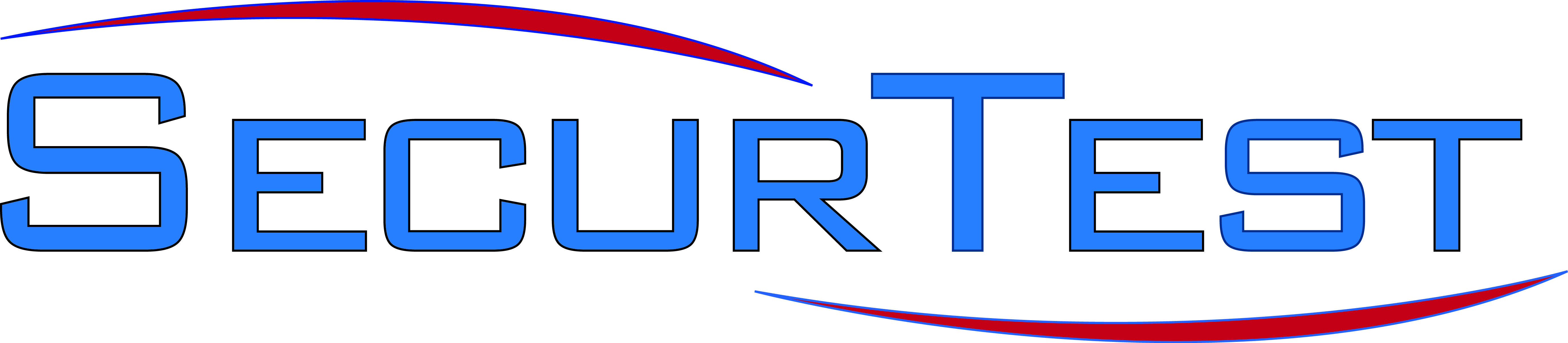 COMPLETE THE FOLLOWING:              [INFORMATION MUST BE NEATLY PRINTED OR TYPED] ALL BOXES MARKED        MUST BE COMPLETED 						     Today’s Date (if blank Client:   Client Code:  	___________   					__	______________________________________________________________     Please print first name 				Please print last name___________   					__	______________________________________________________________Please print middle name				Please print maiden name (if any)___________   					__	     Month, Day and Year of Birth mm/dd/yyyy		                 Social Security Number (REQUIRED)        xxx-xx-xxxx Home Address					City 		State		Zip(Do not use a Post Office Box) Driver’s License Number 							State Issued  or Government ID			 _______________________________________________________________   YOUR Email Address AND Text Message to help expedite your receiving a copy of your report with or without adverse information in accordance with the Fair Credit Reporting Act, among other laws, through www.ireviewnow.com. Free emails can be obtained at www.gmail.com and www.yahoo.com, among others.	ELECTRONIC SIGNATURE AUTHORIZATION: I hereby certify that if I elect to sign electronically that it may be used by the employer or prospective employer, and its designated agents and representatives users,  including SecurTest, Inc., the background screening provider, iReviewNow, LLC and their agents, or authorized third parties to rely on it as if it were my original handwritten signature.	Your date of birth or social security number will be used only for background screening purposes and will not be taken into consideration in any employment or access decisions. This information will be used for background screening purposes only and will not be used as hiring criteria.AGREEMENT								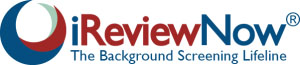 INSTANT ABILITY TO REVIEW YOUR REPORT. The Employer or user identified on page 1 uses the exclusive patented iReviewNow, which allows you to review your background (consumer) report at the same time to ensure fairness, accuracy and compliance with federal and state laws and regulations, such as the Fair Credit Reporting Act (FCRA) and Equal Employment Opportunity Commission (EEOC.)  How You Benefit:You have an opportunity to see what is being reported about you at the same time or near the same time (contemporaneous reporting) at iReviewNow.com, by email, or from the Employer, User, or Client you have authorized to receive your background report. You have an immediate opportunity to make sure the report is your report, make sure you authorized it, and see if your identity has been stolen or is being fraudulently used. You have an immediate opportunity to make sure the report is accurate and dispute any information you find to be incomplete or inaccurate. You have an immediate opportunity to explain any information about the report, especially information about your past, and up to date and relevant information that may help the employer, user, or Client relying on your background report consider your feedback or explanations, make a more informed decision, and comply with all laws and regulations.I agree to the following terms and conditions.I certify that all my information is my personal information and is accurate and complete.I acknowledge that an electronic, scanned, facsimile (FAX), or photographic copy of this agreement shall be as valid as the original.  I know it is a crime to illegally use another person’s information to gain access to their consumer or background report.I agree to review the complete background or consumer report about me for accuracy by exclusively using www.iReviewNow.com (hereafter “iReviewNow) as provided by iReviewNow, LLC.  I agree to go to iReviewNow.com to view my report. I further agree to immediately answer the iReviewNow questions, and dispute any inaccurate or incomplete information within five business days from the first text or email message or notice that my report is completed (hereafter “agreed time”). Where I have not received notice that my report is completed, I agree to go to www.iReviewNow.com to view, dispute or authenticate that my background report is accurate and complete. I agree to contact SecurTest, Inc., the consumer reporting agency and background screening provider, at (800) 445-8001 if I am unable to view my report at iReviewNow.com or have any questions about my report.I agree and understand that iReviewNow, LLC is not an employer or the Consumer Reporting Agency as defined by the Fair Credit Reporting Act, but is giving me electronic access to my report. I understand that the consumer reporting agency is SecurTest, Inc. Moreover, SecurTest, or iReviewNow does not need to mail any information or copies of reports to me as I will use iReviewNow.com to receive and review my background report.  I am responsible for the security of the report that I receive via iReviewNow.com. I authorize all notices, letters, reports, pre adverse notices, adverse notices, and other communications to be transmitted to me at iReviewNow.com or by email, and certify by my signature on the first page that transmission of such information provides sufficient proof of my receipt as I have provided a valid information where I can receive notifications that a report about me is ready for my immediate review.  My failure to review, comment or dispute any information in my report within the “agreed time” shall be my certification that the report is accurate and complete as issued.I understand that iReviewNow only reports the information in the report and does not make any positive, negative, placement, adverse employment or other decisions for the employer on my report, based on the information, as the employer is solely responsible for hiring, employment or other lawful decisions. I agree to go to iReviewNow.com to register for automated notification of my report or to view the report when notified.I have had an opportunity to read or review my rights under the FCRA and other state notices found on the pages herein, other applicable regulations, state and federal laws and consult with legal counsel.  ELECTRONIC SIGNATURE AUTHORIZATION: I hereby certify that if I elect to sign electronically that it may be used by the employer, prospective employer, user, iReviewNow®, SecurTest®, Inc., their agents, or authorized third parties to rely on it as if it were my original handwritten signature.© Copyright – SecurTest, Inc. – 2019- All Rights Reserved. iReviewNow United States Patents 7,979,908, 8,646,101 and 9,183,363. iReviewNow is a registered trademark of iReviewNow., LLC. 			Rev. 092118DISCLOSURE REGARDING BACKGROUND INVESTIGATIONThe CLIENT identified on the first page (“the Client”) may obtain information about you from a third party consumer reporting agency for employment purposes.  Thus, you may be the subject of a “consumer report” which may include information about your character, general reputation, personal characteristics, and/or mode of living.  These reports may contain information regarding you credit history, criminal history, social security verification, motor vehicle records (“driving records”), verification of your education or employment history, or other background checks.  You have the right, upon written request made within a reasonable time, to request whether a consumer report has been run about you and to request a copy of your report.  These searches will be conducted by SecurTest, Inc., 600 Grand Panama Blvd, Suite 202, Panama City Beach, FL 32407; tel. # 800.445.8001; www.securtest.com.  The scope of this disclosure is all-encompassing, however, allowing the Client to obtain from any outside organization all manner of consumer reports throughout the course of your employment to the extent permitted by law. Rev. 092118Para información en español, visite www.consumerfinance.gov/learnmore o escribe a laConsumer Financial Protection Bureau, 1700 G Street N.W., Washington, DC 20552.A Summary of Your Rights Under the Fair Credit Reporting ActThe federal Fair Credit Reporting Act (FCRA) promotes the accuracy, fairness, and privacy of information in the files of consumer reporting agencies. There are many types of consumer reporting agencies, including credit bureaus and specialty agencies (such as agencies that sell information about check writing histories, medical records, and rental history records). Here is a summary of your major rights under the FCRA. For more information, including information about additional rights, go to  www.consumerfinance.gov/learnmore or write to: Consumer Financial Protection Bureau, 1700 G Street N.W., Washington, DC 20552.•	You must be told if information in your file has been used against you.  Anyone who uses a credit report or another type of consumer report to deny your application for credit, insurance, or employment – or to take another adverse action against you – must tell you, and must give you the name, address, and phone number of the agency that provided the information.•	You have the right to know what is in your file.  You may request and obtain all the information about you in the files of a consumer reporting agency (your “file disclosure”). You will be required to provide proper identification, which may include your Social Security number. In many cases, the disclosure will be free. You are entitled to a free file disclosure if:•	a person has taken adverse action against you because of information in your credit report;•	you are the victim of identity theft and place a fraud alert in your file;•	your file contains inaccurate information as a result of fraud;•	you are on public assistance;•	you are unemployed but expect to apply for employment within 60 days.In addition, all consumers are entitled to one free disclosure every 12 months upon request from each nationwide credit bureau and from nationwide specialty consumer reporting agencies. See www.consumerfinance.gov/learnmore for additional information.•	You have the right to ask for a credit score.  Credit scores are numerical summaries of your credit-worthiness based on information from credit bureaus. You may request a credit score from consumer reporting agencies that create scores or distribute scores used in residential real property loans, but you will have to pay for it. In some mortgage transactions, you will receive credit score information for free from the mortgage lender.•	You have the right to dispute incomplete or inaccurate information.  If you identify information in your file that is incomplete or inaccurate, and report it to the consumer reporting agency, the agency must investigate unless your dispute is frivolous. See www.consumerfinance.gov/learnmore for an explanation of dispute procedures. •	Consumer reporting agencies must correct or delete inaccurate, incomplete, or unverifiable information. Inaccurate, incomplete, or unverifiable information must be removed or corrected, usually within 30 days. However, a consumer reporting agency may continue to report information it has verified as accurate.•	Consumer reporting agencies may not report outdated negative information. In most cases, a consumer reporting agency may not report negative information that is more than seven years old, or bankruptcies that are more than 10 years old.•	Access to your file is limited. A consumer reporting agency may provide information about you only to people with a valid need -- usually to consider an application with a creditor, insurer, employer, landlord, or other business. The FCRA specifies those with a valid need for access.•	You must give your consent for reports to be provided to employers.  A consumer reporting agency may not give out information about you to your employer, or a potential employer, without your written consent given to the employer. Written consent generally is not required in the trucking industry. For more information, go to www.consumerfinance.gov/learnmore.•	You many limit “prescreened” offers of credit and insurance you get based on information in your credit report.  Unsolicited “prescreened” offers for credit and insurance must include a toll-free phone number you can call if you choose to remove your name and address from the lists these offers are based on. You may opt out with the nationwide credit bureaus at 1-888-5-OPTOUT (1-888-567-8688).•	You may seek damages from violators.  If a consumer reporting agency, or, in some cases, a user of consumer reports or a furnisher of information to a consumer reporting agency violates the FCRA, you may be able to sue in state or federal court.•	Identity theft victims and active duty military personnel have additional rights.  For more information, visit  www.consumerfinance.gov/learnmore.States may enforce the FCRA, and many states have their own consumer reporting laws. In some cases, you may have more rights under state law. For more information, contact your state or local consumer protection agency or your state Attorney General. For information about your federal rights, contact:Consumers have the right to obtain a security freeze You have a right to place a ''security freeze'' on your credit report, which will prohibit a consumer reporting agency from releasing information in your credit report without your express authorization. The security freeze is designed to prevent credit, loans, and services from being approved in your name without your consent. However, you should be aware that using a security freeze to take control over who gets access to the personal and financial information in your credit report may delay, interfere with, or prohibit the timely approval of any subsequent request or application you make regarding a new loan, credit, mortgage, or any other account involving the extension of credit. As an alternative to a security freeze, you have the right to place an initial or extended fraud alert on your credit file at no cost. An initial fraud alert is a 1-year alert that is placed on a consumer's credit file. Upon seeing a fraud alert display on a consumer's credit file, a business is required to take steps to verify the consumer's identity before extending new credit. If you are a victim of identity theft, you are entitled to an extended fraud alert, which is a fraud alert lasting 7 years. A security freeze does not apply to a person or entity, or its affiliates, or collection agencies acting on behalf of the person or entity, with which you have an existing account that requests information in your credit report for the purposes of reviewing or collecting the account. Reviewing the account includes activities related to account maintenance, monitoring, credit line increases, and account upgrades and enhancements.REV.09.06.18TYPE OF BUSINESS:CONTACT:1.a. Banks, savings associations, and creditunions with total assets of over $10 billion andtheir affiliatesb. Such affiliates that are not banks, savings associations, or credit unions also should list, in addition to the CFPB:a. Consumer Financial Protection Bureau1700 G Street, N.W.Washington, DC 20552b. Federal Trade Commission: ConsumerResponse Center – FCRAWashington, DC 20580(877) 382-43572. To the extent not included in item 1 above:a. National banks, federal savings associations, and federal branches and federal agencies of foreign banksa. Office of the Comptroller of the CurrencyCustomer Assistance Group1301 McKinney Street, Suite 3450Houston, TX 77010-9050b. State member banks, branches and agencies of foreign banks (other than federal branches, federal agencies, and Insured State Branches of Foreign Banks), commercial lendingcompanies owned or controlled by foreign banks, and organizations operating under section 25 or 25A of the Federal Reserve Actc. Nonmember Insured Banks, Insured State Branches of Foreign Banks, and insured state savings associationsd. Federal Credit Unionsb. Federal Reserve Consumer Help CenterP.O. Box. 1200Minneapolis, MN 55480c. FDIC Consumer Response Center1100 Walnut Street, Box #11Kansas City, MO 64106d. National Credit Union Administration Office of Consumer Protection (OCP) Division of Consumer Compliance and Outreach (DCCO)1775 Duke StreetAlexandria, VA 223143. Air carriersAsst. General Counsel for AviationEnforcement & ProceedingsAviation Consumer Protection DivisionDepartment of Transportation1200 New Jersey Avenue, S.E. Washington, DC 205904. Creditors Subject to the SurfaceTransportation BoardOffice of Proceedings, Surface TransportationBoardDepartment of Transportation395 E Street, S.W. Washington, DC 204235. Creditors Subject to the Packers andStockyards Act, 1921Nearest Packers and StockyardsAdministration area supervisor6. Small Business Investment CompaniesAssociate Deputy Administrator for CapitalAccessUnited States Small Business Administration409 Third Street, S.W., 8th FloorWashington, DC 204167. Brokers and DealersSecurities and Exchange Commission100 F Street, N.E.Washington, DC 205498. Federal Land Banks, Federal Land BankAssociations, Federal Intermediate CreditBanks, and Production Credit AssociationsFarm Credit Administration1501 Farm Credit DriveMcLean, VA 22102-50909. Retailers, Finance Companies, and All OtherCreditors Not Listed AboveFTC Regional Office for region in which thecreditor operates or Federal TradeCommission: Consumer Response Center – FCRAWashington, DC 20580 (877) 382-4357